Протокол №10 от 08.08.2023.png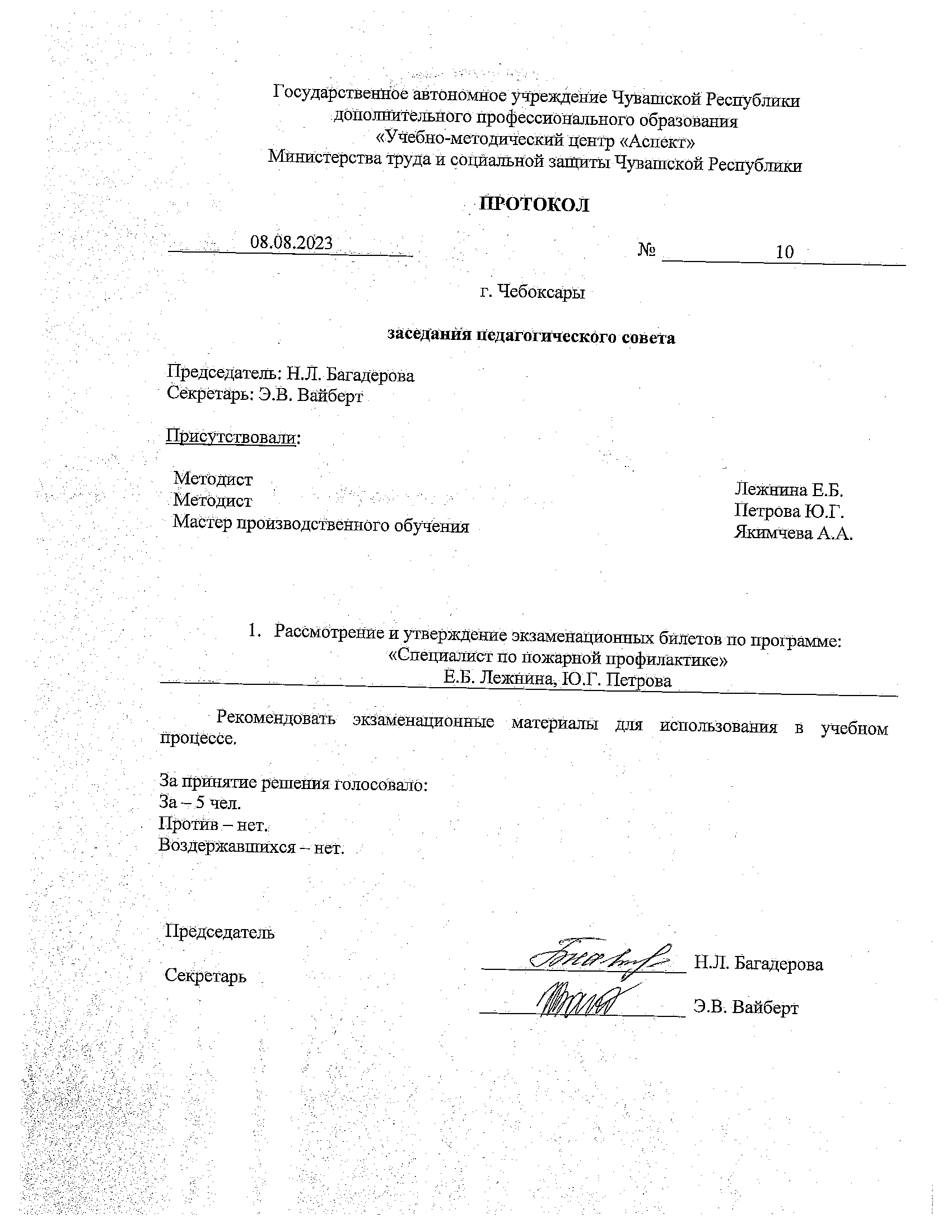 